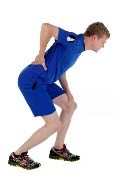 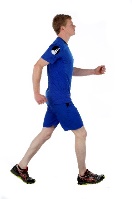 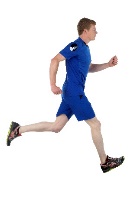 Training for the wilmslow half marathon or any other charity event?You don’t have to compete with discomfort…we are here to help! during february and march we are offering a discount of £10 off a regular physio session on ThursdayS with Ruth or dom.Call in or call us on 01625 252475 or contact us via the website www.waterlaneclinic.co.uk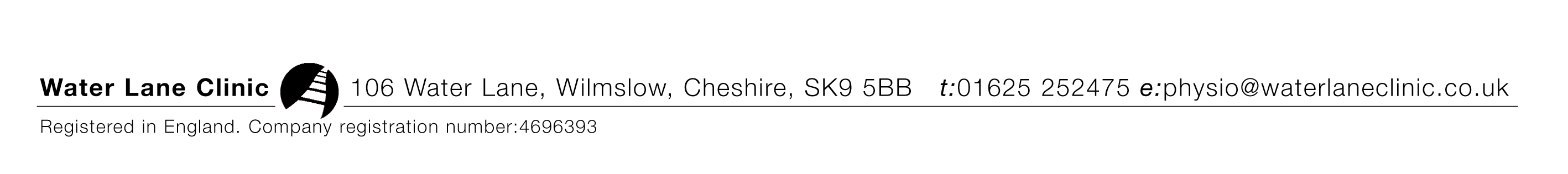 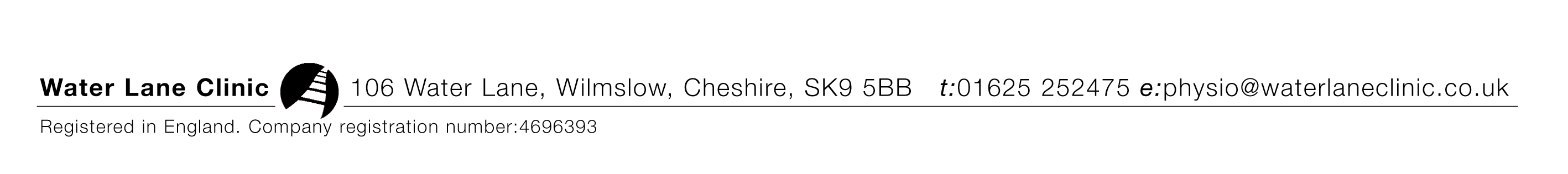 